Уважаемый Максим Александрович!Администрация муниципального образования муниципального района «Боровский район» просит Вас опубликовать во вверенной Вам газете и разместить на сайте администрации 08.02.2023 года следующую информацию:Извещение о проведении 12 апреля 2023 г. аукционана право заключения договора аренды земельного участка из земель населенных пунктов1. Организатор аукциона: Бюджетное специализированное учреждение «Фонд имущества Калужской области».2. Уполномоченный орган: администрация муниципального образования муниципального района «Боровский район» Калужской области. Реквизиты решения о проведении аукциона: постановление администрации муниципального района «Боровский район» Калужской области от 16.06.2021 г. № 658.3. Форма собственности: неразграниченная.4. Форма торгов: аукцион, открытый по составу участников и по форме подачи предложений о цене предмета торгов.5. Дата, время и место проведения аукциона: 12 апреля 2023 г. в 10:30 по московскому времени по адресу: г. Калуга, пл. Старый Торг, д. 5, 1 этаж, аукционный зал. Порядок проведения аукциона определен в аукционной документации.6. Дата, время и место рассмотрения заявок на участие в аукционе: 11 апреля 2023 г. в 14:20 по месту проведения аукциона. 	7. Место, дата и время начала приема заявок на участие в аукционе: 15 февраля 2023 г. в 08:00 по адресу: г. Калуга, пл. Старый Торг, д. 5, к.1.   	8. Место, дата и время окончания приема заявок на участие в аукционе: 06 апреля 2023 г. в 13:00 по адресу: г. Калуга, пл. Старый Торг, д. 5, к.1.   Заявки на участие в аукционе с прилагаемыми документами принимаются с 15 февраля 2023 г. по 06 апреля 2023 г. по рабочим дням с 08:00 до 13:00 по московскому времени по адресу: г. Калуга, пл. Старый Торг, д. 5, 1 этаж, кабинет 1.   Заявки на участие в аукционе направляются на бумажном носителе почтовой, курьерской связью либо путем личного вручения заявителем или уполномоченным представителем организатору аукциона.9. Предмет аукциона: право заключения договора аренды земельного участка из земель населённых пунктов, с разрешенным использованием: ремонт автомобилей, с кадастровым номером 40:03:030101:3532, площадью 400 кв. м, местоположение: местоположение установлено относительно ориентира, расположенного в границах участка, почтовый адрес ориентира: Калужская область, р-н Боровский, с. Совхоз «Боровский».Ограничения прав на земельный участок: не имеются.Параметры разрешенного строительства объекта капитального строительства: в соответствии с выпиской из правил землепользования и застройки МО СП Село Совхоз «Боровский», утвержденных Решением Сельской Думы 30.08.2016 № 99 (в ред. от 03.02.2017 №5, от 25.05.2017 № 20, от 25.05.2017 № 29, от 29.03.2018 № 22, от 31.01.2019 № 2, от 30.05.2019 № 39, от 05.09.2019 № 55, от 30.01.2020 № 02, от 08.02.2021 № 54, от 21.12.2021 № 139, земельный участок относится к зоне Ж-1 – зона застройки малоэтажными жилыми домами (Приложение № 4).Технические условия подключения (технологического присоединения) объекта капитального строительства к сетям инженерно-технического обеспечения:- к сетям водоснабжения и водоотведения: возможность подключения отсутствует (письмо ГП КО «Калугаоблводоканал» от 20.02.2021 № 633-21). - к сетям газораспределения: возможность подключения имеется (письмо АО «Газпром газораспределение Калуга» от 06.04.2021 № НА-02/587). Срок аренды земельного участка: 30 месяцев.Осмотр земельного участка: проводится заявителем по согласованию с уполномоченным органом, тел. (48438) 4-27-43, 4-27-46.10. Начальная цена предмета аукциона (размер ежегодной арендной платы): 215 200,80 руб.11. Шаг аукциона: 6 456,02 руб.12. Размер задатка для участия в аукционе (100% от начальной цены предмета аукциона): 215 200,80 руб.13. Документы, представляемые заявителем для участия в аукционе:1) заявка на участие в аукционе по установленной в извещении о проведении аукциона форме с указанием банковских реквизитов счета для возврата задатка;2) копии документов, удостоверяющих личность заявителя (для граждан);3) надлежащим образом, заверенный перевод на русский язык документов о государственной регистрации юридического лица в соответствии с законодательством иностранного государства в случае, если заявителем является иностранное юридическое лицо;4) документы, подтверждающие внесение задатка.Представление документов, подтверждающих внесение задатка, признается заключением                             соглашения о задатке.Задаток вносится на расчетный счет организатора аукциона: ИНН 4000000216, КПП 402701001, ОКТМО 29701000, БИК 012906002, Единый казначейский счет 40102810045370000030 Банк получателя ОТДЕЛЕНИЕ КАЛУГА БАНКА РОССИИ //УФК по Калужской области г. Калуга , Казначейский счет 03224643290000003700 , в поле получателя платежа указать Министерство финансов Калужской области (Фонд имущества Калужской области л/с 20735А89840) (указать в поле 104  «Код бюджетной классификации» 00000000000000000510, в поле 24 «Назначение платежа» ДК Ф000000 - задаток на участие в аукционе) до дня окончания приема заявок и должен поступить на счет на дату рассмотрения заявок на участие в аукционе.В случае подачи заявки представителем заявителя, представляется также доверенность, оформленная в соответствии с требованиями, установленными гражданским законодательством.Заявитель (его уполномоченное лицо) заполняет опись представленных документов.Все листы представляемых документов должны быть сшиты в один пакет, пронумерованы, скреплены печатью заявителя (для юридического лица) и подписаны заявителем (или его представителем). Все документы включаются в опись.Все документы, подаваемые заявителем, должны быть заполнены по всем пунктам. Подчистки и исправления не допускаются, за исключением исправлений, заверенных установленным порядком. Сведения, содержащиеся в заявках не должны допускать двусмысленных толкований. Не допускается применение факсимильных подписей. Текст, написанный от руки, должен быть разборчивым. Верность копий должна быть заверена установленным порядком, с расшифровкой Ф.И.О. заверяющего.Организатор аукциона в отношении заявителей - юридических лиц и индивидуальных предпринимателей запрашивает сведения, подтверждающие факт внесения сведений о заявителе в единый государственный реестр юридических лиц (для юридических лиц) или единый государственный реестр индивидуальных предпринимателей (для индивидуальных предпринимателей), в федеральном органе исполнительной власти, осуществляющем государственную регистрацию юридических лиц, физических лиц в качестве индивидуальных предпринимателей.Один заявитель вправе подать только одну заявку на участие в аукционе.Заявка на участие в аукционе, поступившая по истечении срока приема заявок, возвращается заявителю в день ее поступления. 14. Заявитель не допускается к участию в аукционе в следующих случаях:1) непредставление необходимых для участия в аукционе документов или представление недостоверных сведений;2) непоступление задатка на счет, указанный в извещении о проведении аукциона, на дату рассмотрения заявок на участие в аукционе;3) подача заявки на участие в аукционе лицом, которое в соответствии с Земельным кодексом РФ и другими федеральными законами не имеет права быть участником конкретного аукциона, приобрести земельный участок в аренду; 4) наличие сведений о заявителе в реестре недобросовестных участников аукциона.По итогам рассмотрения заявок Организатор аукциона уведомляет заявителей, признанных участниками аукциона, и заявителей, не допущенных к участию в аукционе, о принятых в отношении них решениях одним из следующих способов: - вручением соответствующего уведомления под роспись; - направлением такого уведомления по адресу электронной почты, указанному в заявке заявителя;- уведомлением по телефону, указанному в заявке заявителя;- направлением такого уведомления по почте по почтовому адресу, указанному в заявке заявителя.15. Организатор аукциона обязан вернуть заявителю, не допущенному к участию в аукционе, внесенный им задаток в течение трех рабочих дней со дня оформления протокола рассмотрения заявок на участие в аукционе.16. Заявитель, признанный участником аукциона, становится участником аукциона с даты подписания организатором аукциона протокола рассмотрения заявок.17. Результаты аукциона оформляются протоколом, который размещается на официальном сайте Российской Федерации в сети «Интернет» www.torgi.gov.ru в течение одного рабочего дня со дня подписания данного протокола.18. Победителем аукциона признается участник, предложивший наибольший размер ежегодной арендной платы за земельный участок.19. В течение трех рабочих дней со дня подписания протокола о результатах аукциона организатор аукциона обязан возвратить задатки лицам, участвовавшим в аукционе, но не победившим в нем.20. Договор аренды земельного участка заключается с победителем аукциона или единственным принявшим участие в аукционе участником в течение 30 дней со дня направления им проекта договора, но не ранее чем через 10 дней со дня размещения информации о результатах аукциона на официальном сайте Российской Федерации в сети «Интернет». 21. Задаток, внесенный лицом, признанным победителем аукциона, задаток, внесенный иным лицом, с которым договор аренды земельного участка заключается – лицо, подавшее единственную заявку на участие в аукционе, заявитель, признанный единственным участником аукциона или единственный принявший участие в аукционе участник, засчитывается в счет арендной платы за земельный участок. Задатки, внесенные этими лицами, не заключившими договора аренды земельного участка вследствие уклонения от заключения договора, не возвращаются.22. Сведения о победителе аукциона, уклонившегося от заключения договора аренды земельного участка, являющегося предметом аукциона, и об иных лицах, с которыми договоры заключаются в соответствии с п. 13,14 или 20 ст. 39.12 Земельного Кодекса РФ и которые уклонились от их заключения, включаются в реестр недобросовестных участников аукциона.Сведения, включенные в реестр недобросовестных участников аукциона, исключаются из него по истечении двух лет со дня их внесения.23. Заявитель имеет право отозвать принятую организатором аукциона заявку на участие в аукционе до дня окончания срока приема заявок, уведомив об этом в письменной форме организатора аукциона. Организатор аукциона обязан возвратить заявителю внесенный им задаток в течение трех рабочих дней со дня поступления уведомления об отзыве заявки. В случае отзыва заявки заявителем позднее дня окончания срока приема заявок задаток возвращается в порядке, установленном для участников аукциона.24. Организатор аукциона вправе отказаться от проведения аукциона в сроки, установленные действующим законодательством РФ.25. С аукционной документацией, формой заявки на участие в аукционе, проектом договора аренды земельного участка, а также иными, находящимися в распоряжении организатора аукциона документами и сведениями, заявители могут ознакомиться по месту приема заявок и на сайте www.torgi.gov.ru. Контактный телефон: (4842) 56 59 75.Ванеркова Елена Александровна,Ведущий эксперт  ОЗиИОГ,8/48438/4-27-43architect@borovskadm.ru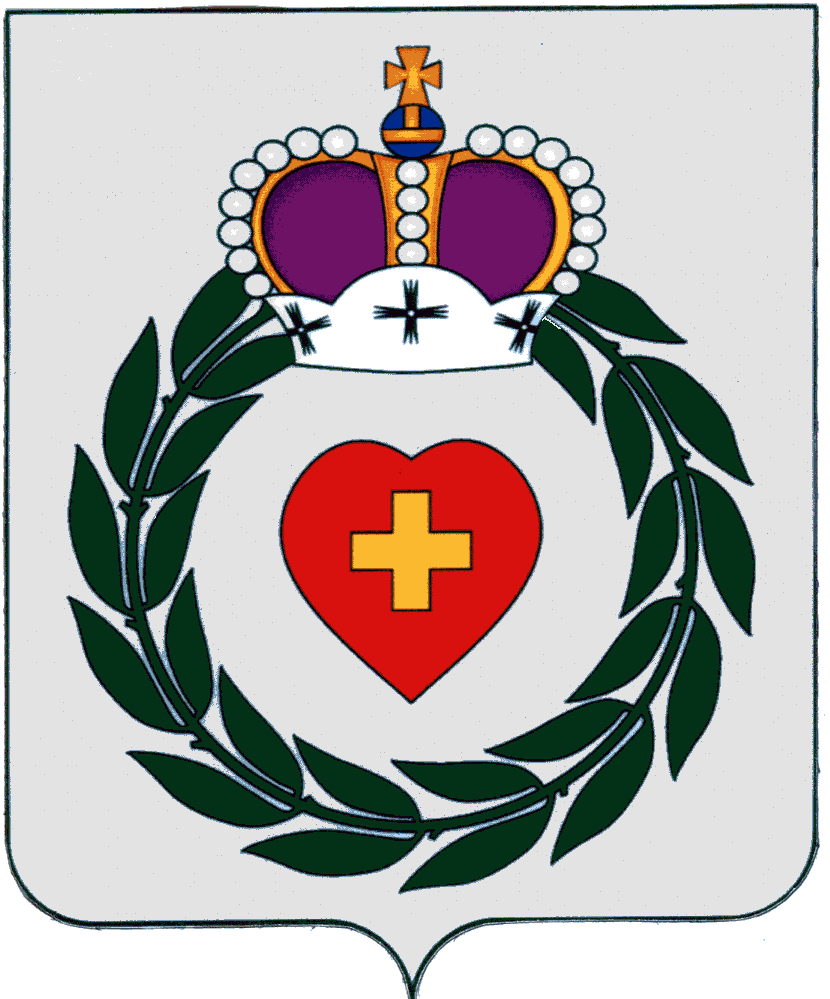 АДМИНИСТРАЦИЯ МУНИЦИПАЛЬНОГО ОБРАЗОВАНИЯМУНИЦИПАЛЬНОГО РАЙОНА «БОРОВСКИЙ РАЙОН»КАЛУЖСКОЙ ОБЛАСТИСоветская ул., д. 4, г. Боровск, 
Калужская область, 249010тел. (48438) 4-11-44факс (48438) 4-30-00E-mail: aborovsk@adm.kaluga.ru«____»__________ 2023 г. № ____  «Боровские известия»Директору газеты М.А. Баринову ул. Коммунистическая, д. 20, г.Боровск,  Калужская область, 249010.Заместитель главы администрации                                           Л.А. Арешкина